Osmium is toxic, so only try the following reactions on paper!  Imagine you are trying to choose from two reactions happening in a lab.  One reaction is correct, one is wrong.  first possibility:      OsCl2  +  2Li    1 Os + 2LiClsecond possibility:      OsCl3  +  3Li    1 Os + 3LiClAfter the lab, your assistant calculates that 0.411 moles LITHIUM reacted with 0.137 moles of OSMIUM. This ratio of  is _______So the correct equation above is the (first/second) equation.Balance each reaction by writing the smallest integer for each coefficient.____ K + ____ MgBr  ____ KBr + ____ Mg____ C3H8(g) + ____ O2(g)  →   ____ CO2(g) + ____ H2O(g)____KOH(aq) + ____H3PO4(aq) → ____K3PO4(aq) + ____H2O(l)____ C6H14(g) + ____ O2(g)  →   ____ CO2(g) + ____ H2O(g)____KNO3(s)  ____KNO2(s) + ____O2(g)____ AlBr3   + ____ K2SO4     ____ KBr    + ____ Al2(SO4)3____ C12H26(g) + ____ O2(g)  →   ____ CO2(g) + ____ H2O(g)Imagine you are trying to choose from two reactions happening in a lab.  One reaction is correct, one is wrong.  PbCl3  +  3Li    1Pb + 3LiClPbCl4  +  4Li    1Pb + 4LiClIn the lab you find that 7 moles LEAD reacts with 21 moles of LITHIUM. This ratio of  is _______So the correct equation above is the (first/second) equation.___ KClO3  ____ KCl + ____ O2____ NaCl + ____ F2  ____ NaF + ____ Cl2____ C4H10(g) + ____ O2(g)  →   ____ CO2(g) + ____ H2O(g) ____ KClO3  ____ KCl + ____ O2____ Pb(OH)2    + ____ HCl    ____ H2O   + ____ PbCl2What did the Nail Lab Tell Us?CλeMis+ry: http://genest.weebly.com    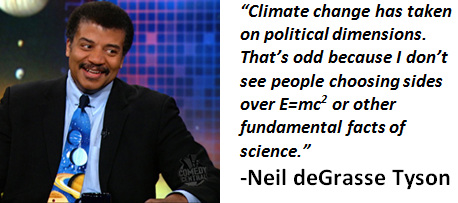 Name__________Period__________